Cardiothoracic Surgery Morbidity and Mortality Review CommitteeSpeaker: Description:The Division of Cardiothoracic Surgery M&M (Morbidity and Mortality) Conference features complications submitted and presented by residents involved in those cases. Cases are submitted to a secure database each week and are reviewed and selected for presentation by the faculty moderator. Residents focus their presentations on what happened to cause the complication and what could be done to prevent the complication for future cases (increase medical knowledge, improve systems-based issues, improve team communication) and cite scholarly works to further back up their presentations.For questions regarding this Regularly Scheduled Series and to obtain the webinar link, contact the Department of Surgery directly.Purpose or Objectives:  At the conclusion of this activity, the participant should be able to:1 Discuss and analyze patient cases with the healthcare team. 2 Develop strategies and a team approach to prevent complications from medical procedures.3 Identify practice related quality and safety issues. Date/Time: 7/20/2023 5:00 AMLocation: Live In-Person (rotating location) or Live Zoom WebinarAccreditation Statement:Credit Designation:American Medical Association (AMA)The University of Minnesota, Interprofessional Continuing Education designates this live activity for a maximum of 2.50 AMA PRA Category 1 Credits™. Physicians should claim only the credit commensurate with the extent of their participation in the activity.American Nurses Credentialing Center (ANCC)This activity is awarded up to 2.50 ANCC contact hours.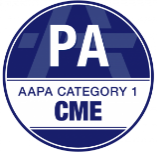 American Academy of Physician Assistants (AAPA)University of Minnesota, Interprofessional Continuing Education has been authorized by the American Academy of PAs (AAPA) to award AAPA Category 1 CME credit for activities planned in accordance with AAPA CME Criteria. This activity is designated for 2.50 AAPA Category 1 CME credits. PAs should only claim commensurate with the extent of their participation.Other Healthcare ProfessionalsOther healthcare professionals who participate in this CE activity may submit their statement of participation to their appropriate accrediting organizations or state boards for consideration of credit.  The participant is responsible for determining whether this activity meets the requirements for acceptable continuing education.Attention all attendees: You must text your attendance or claim credit online within 24 hours of each session. Detailed instructions, including the activity ID # you need, will be provided during the session.Disclosure of Financial Relationships:University of Minnesota Continuing Professional Development adheres to the ACCME&rsquo;s Standards for Integrity and Independence in Accredited Continuing Education and has policies in place to ensure balance, independence, objectivity and scientific rigor in all of its educational activities. Any individuals in a position to control the content of a CE activity, including faculty, planners, reviewers or others are required to disclose all financial relationships with ineligible entities; individuals who fail to complete the disclosure in advance of the course are not eligible to be involved in this course. Specific disclosure information will be shared with learners prior to the start of the course. All relevant conflicts of interest have been mitigated prior to the commencement of the activity.The planners, moderators or speakers have the following financial relationship(s) with ACCME-defined ineligible companies to disclose: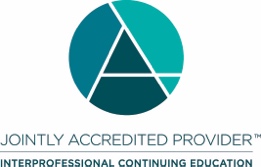 In support of improving patient care, University of Minnesota, Interprofessional Continuing Education is jointly accredited by the Accreditation Council for Continuing Medical Education (ACCME), the Accreditation Council for Pharmacy Education (ACPE), and the American Nurses Credentialing Center (ANCC) to provide continuing education for the healthcare team.Name of individualIndividual's role in activityName of Ineligible Company(s) / Nature of Relationship(s)Rosemary F Kelly, MDCo-DirectorMatthew Soule, MDCourse DirectorPaid consultant-Vascudyne - 05/11/2023Leah Jensen, NPNurse PlannerChad Engelhart, PA-CPlanning Committee MemberNothing to disclose - 05/15/2023